ZAPYTANIE OFERTOWE: REF: 01/04/19/RJ z dnia 1 kwietnia 2019 r.Przedmiotem zamówienia jest organizacja szkoleń lokalnych dla wolontariuszy Błękitnego Patrolu WWF (kwiecień 2019) w projekcie „Ochrona ssaków i ptaków morskich i ich siedlisk” nr POIS.02.04.00-00-0021/16, w ramach działania 2.4 osi priorytetowej II Programu Operacyjnego Infrastruktura i Środowisko 2014-2020. W związku z realizacją projektu pn. Ochrona ssaków i ptaków morskich i ich siedlisk, nr POIS.02.04.00-00-0021/16, w ramach działania 2.4 osi priorytetowej II Programu Operacyjnego Infrastruktura i Środowisko 2014-2020 zapraszamy do składania ofert w postępowaniu. Szczegóły zapytania ofertowego znajdują się w załączonych dokumentach.

Termin nadsyłania ofert upływa 8 kwietnia 2019r. o godz. 23:59.Oferty i pytania prosimy kierować na adres: skopania@wwf.pl lub rjankowski@wwf.pl Projekt „Ochrona ssaków i ptaków morskich i ich siedlisk” jest współfinansowany przez Unię Europejską ze środków Funduszu Spójności w ramach Programu Operacyjnego Infrastruktura i Środowisko.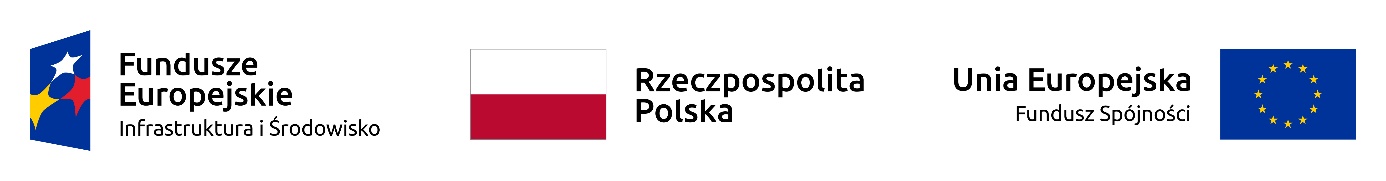 DO POBRANIA:zapytanie ofertowe – szkolenia dla BP WWFzałącznik nr 1 - OPZzałącznik nr 2 – wzór formularza ofertowegozałącznik nr 3 - oświadczenie o powiązaniach kapitałowo-osobowychzałącznik nr 4 - oświadczenie o spełnianiu warunków udziału w postępowaniu